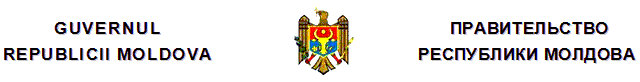 H O T Ă R Î R Ecu privire la pregătirea instituţiilor de învăţămîntpentru anul de studii 2016-2017nr. 930  din  29.07.2016Monitorul Oficial nr.247-255/1009 din 05.08.2016* * *În scopul bunei organizări a procesului de pregătire a instituţiilor de învăţămînt de toate nivelurile pentru anul de studii 2016-2017, al asigurării implementării prevederilor Codului educaţiei al Republicii Moldova nr.152 din 17 iulie 2014 (Monitorul Oficial al Republicii Moldova, 2014, nr.319-324, art.634), cu modificările ulterioare, Legii nr.397-XV din 16 octombrie 2003 privind finanţele publice locale (republicată în Monitorul Oficial al Republicii Moldova, 2014, nr.397-399, art.703), cu modificările şi completările ulterioare, şi Legii nr.435-XVI din 28 decembrie 2006 privind descentralizarea administrativă (Monitorul Oficial al Republicii Moldova, 2007, nr.29-31, art.91), cu modificările şi completările ulterioare, Guvernul HOTĂRĂŞTE:1. Se dispune ministerelor care au în subordine instituţii de învăţămînt şi se recomandă autorităţilor administraţiei publice locale şi Comitetului executiv al unităţii teritoriale autonome Găgăuzia:1) să asigure finalizarea, pînă la 15 august 2016, a lucrărilor de pregătire a instituţiilor de învăţămînt şi căminelor aflate în gestiunea lor pentru anul de studii 2016-2017, utilizînd în acest scop toate resursele materiale, financiare şi umane necesare;2) să asigure funcţionalitatea instituţiilor de învăţămînt din subordine pe întreg parcursul anului de studii;3) să organizeze şi să coordoneze activitatea instituţiilor de învăţămînt privind completarea claselor (grupelor), conform prevederilor art.51 din Codul educaţiei al Republicii Moldova nr.152 din 17 iulie 2014, pentru a asigura utilizarea raţională şi eficientă a mijloacelor publice;4) să întreprindă măsurile de rigoare în scopul:a) evidenţei stricte a tuturor copiilor;b) şcolarizării obligatorii a tuturor copiilor în vîrstă de 7-16 ani;c) organizării alimentaţiei elevilor din clasele I-IV, a celor din familiile socialmente vulnerabile şi a elevilor din clasele V-XII ale instituţiilor de învăţămînt secundar din raioanele de est ale Republicii Moldova şi municipiul Bender aflate în subordinea Ministerului Educaţiei, precum şi a altor categorii de elevi, în conformitate cu prevederile actelor normative în vigoare;d) distribuirii de manuale pentru copiii din familiile socialmente vulnerabile, în proporţie de 10% din numărul total al elevilor din învăţămîntul gimnazial şi liceal, în instituţiile de învăţămînt de toate tipurile (conform prevederilor punctului 1 alineatul patru din Hotărîrea Guvernului nr.876 din 22 decembrie 2015 „Cu privire la asigurarea cu manuale a elevilor”);e) completării fondului de carte al bibliotecilor şcolare;f) raţionalizării numărului de clase;g) optimizării şi dezvoltării reţelei instituţiilor de învăţămînt din teritoriul administrat, în baza indicatorilor de eficacitate, eficienţă şi performanţă;h) asigurării transportării gratuite a elevilor şi cadrelor didactice la şi de la instituţiile de învăţămînt din localităţile rurale pe distanţe ce depăşesc 2 km;i) incluziunii elevilor cu cerinţe educaţionale speciale (CES), prin abordarea individualizată, determinarea formei de incluziune, evaluarea complexă şi reevaluarea elevilor cu cerinţe educaţionale speciale, asigurării condiţiilor de ordin ambiental, oferirii serviciilor educaţionale în funcţie de necesităţile individuale ale copiilor cu cerinţe educaţionale speciale;5) să informeze Ministerul Educaţiei, pînă la 22 august 2016, despre gradul de pregătire a instituţiilor de învăţămînt din subordine pentru începutul noului an de studii.2. Ministerul Educaţiei şi ministerele care au în subordine instituţii de învăţămînt de toate nivelurile, pînă la 1 septembrie 2016: 1) vor asigura asistenţa metodică pentru buna desfăşurare a procesului educaţional în anul de studii 2016-2017, în conformitate cu actele normative în vigoare, avînd ca bază curricula modernizată, ediţia 2010;2) vor întreprinde măsurile de rigoare pentru asigurarea instituţiilor de învăţămînt cu cadre didactice. 3. Ministerul Finanţelor, Comitetul executiv al unităţii teritoriale autonome Găgăuzia, autorităţile administraţiei publice locale, pe măsura încasării veniturilor la bugetele respective, pe baza contractelor încheiate şi înregistrate în modul stabilit şi a ordinelor de plată prezentate de instituţiile publice la trezoreriile teritoriale ale Ministerului Finanţelor:1) vor asigura finanţarea lucrărilor de reparaţie a instituţiilor de învăţămînt pentru noul an de studii, a achiziţionării de combustibil, a consumului de energie electrică, termică, gaze naturale şi apă, în limitele mijloacelor prevăzute în acest scop;2) vor asigura finanţarea, pe bază de cost standard per elev, a instituţiilor de învăţămînt primar şi secundar general din subordine.4. Ministerul Educaţiei va generaliza informaţia despre rezultatele pregătirii instituţiilor de învăţămînt pentru anul de studii 2016-2017 şi o va prezenta Guvernului pînă la 26 august 2016.
__________
Hotărîrile Guvernului
930/29.07.2016 Hotărîre cu privire la pregătirea instituţiilor de învăţămînt pentru anul de studii 2016-2017 //Monitorul Oficial 247-255/1009, 05.08.2016PRIM-MINISTRU Pavel FILIPContrasemnează:Ministrul educaţieiCorina FusuMinistrul finanţelor Octavian ArmaşuNr.930. Chişinău, 29 iulie 2016.Nr.930. Chişinău, 29 iulie 2016.